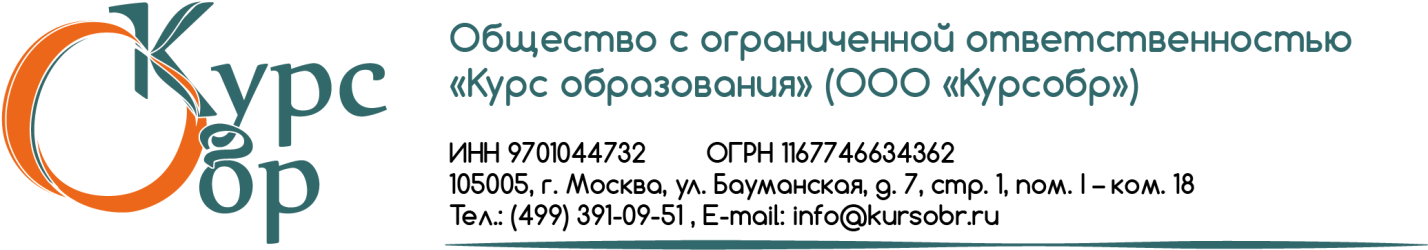 Экспертное заключениепо независимой оценке качества образовательной деятельностиМБОУ «ЗСОШ»Экспертное заключение подготовлено организацией – оператором ООО «Курс образования» на основании Государственного контракта № 0116200007918005802_97226  от 17 сентября 2018 года на оказание услуг по независимой оценке качества образования в 2018 году.Используемые источники информации для анализа:официальные сайты организаций, осуществляющих образовательную деятельность в информационно-телекоммуникационной сети «Интернет», информационные стенды в помещениях организаций, оказывающие образовательные услуги;официальный сайт для размещения информации о государственных и муниципальных учреждениях в информационно-телекоммуникационной сети «Интернет» http://bus.gov.ru/;отчеты о самообследовании организаций;сайты муниципальных органов управления образованием.Результаты экспертной оценки Выводы:1.1. Основные сведения об образовательной организации на официальном сайте достаточны. 1.2. Информация о педагогических работниках, представленная на официальном сайте образовательной организации, актуальна и соответствует требованиям к сайтам образовательных организаций. 1.4. На сайте организации не создана система взаимодействия с потребителями образовательных услуг через электронный прием обращений граждан. В связи с чем, нет возможности отслеживания хода рассмотрения обращений.2.2. В образовательной организации в полной мере реализованы условия для охраны и укрепления здоровья обучающихся. 2.3. В организации созданы условия для получения образования в рамках сетевой формы (интернет) реализации образовательных программ, а также с применением дистанционных образовательных программ. 2.4. Реализуются  дополнительные образовательные программы. 2.5. Предоставлены условия для участия обучающихся в спортивных мероприятиях и в образовательных (олимпиады, выставки, смотры).2.7. Созданные в образовательной организации условия в основном соответствуют потребностям обучающихся с ОВЗ. Рекомендации по повышению качества образовательной деятельности:1.4. Создать систему взаимодействия с потребителями образовательных услуг. Реализовать прием обращений и информирование о ходе рассмотрения обращений, используя электронную почту, телефон и электронные ресурсы на сайте образовательной организации. 2.4. Рассмотреть возможность реализации большего числа дополнительных образовательных программ различной направленности. 2.6. Следует обратить внимание на проблемы в области оказания психолого-педагогической, медицинской или социальной помощи обучающимся. Необходимо усовершенствовать данное направление деятельности. Результаты открытого опроса:Подавляющее большинство респондентов отмечают компетентный, профессиональный преподавательский состав.Из минусов описаны следующие:нет в штате медицинского работника;организация питания в школе. ЭкспертООО «Курсобр»                 ___________________________________/Суева Ю.В./С экспертным заключением ознакомлен____Директор__________________________________________/ Михайлова М.В./Критерии, показатели, позиции оцениванияКритерии, показатели, позиции оцениванияЕдиница измерения (значение критерия, показателя)Итоговая оценкаВ соответствии с Методическими рекомендациями по расчету показателей независимой оценки качества образовательной деятельности организаций, осуществляющих образовательную деятельность (утв. зам. Министра образования
и науки Российской Федерации А.Б.Повалко от 15 сентября 2016 года N АП-87/02вн)В соответствии с Методическими рекомендациями по расчету показателей независимой оценки качества образовательной деятельности организаций, осуществляющих образовательную деятельность (утв. зам. Министра образования
и науки Российской Федерации А.Б.Повалко от 15 сентября 2016 года N АП-87/02вн)В соответствии с Методическими рекомендациями по расчету показателей независимой оценки качества образовательной деятельности организаций, осуществляющих образовательную деятельность (утв. зам. Министра образования
и науки Российской Федерации А.Б.Повалко от 15 сентября 2016 года N АП-87/02вн)В соответствии с Методическими рекомендациями по расчету показателей независимой оценки качества образовательной деятельности организаций, осуществляющих образовательную деятельность (утв. зам. Министра образования
и науки Российской Федерации А.Б.Повалко от 15 сентября 2016 года N АП-87/02вн)1Интегральное значение критериев открытости и доступности информации об организации0-40 баллов26.38Индекс качества критерия открытости и доступности информации об организации65.961.1Полнота и актуальность информации об организации, осуществляющей образовательную деятельность, и ее деятельности, размещенной на официальном сайте организации в информационно-телекоммуникационной сети "Интернет" 0-10 баллов8.511.2Наличие на официальном сайте организации в сети Интернет сведений о педагогических работниках организации0-10 баллов8.551.3Доступность взаимодействия с получателями образовательных услуг по телефону, по электронной почте, с помощью электронных сервисов, предоставляемых на официальном сайте организации в сети Интернет, в том числе наличие возможности внесения предложений, направленных на улучшение работы организации0-10 баллов6.271.4Доступность сведений о ходе рассмотрения обращений0-10 баллов3.052Интегральное значение критериев комфортности условий предоставлений услуг и доступности их получения0-70 баллов46.66Индекс качества критерия комфортности условий предоставлений услуг и доступности их получения66.662.1Материально-техническое и информационное обеспечение организации0-10 баллов6.832.2Наличие необходимых условий для охраны и укрепления здоровья, организации питания обучающихся0-10 баллов7.002.3Условия для индивидуальной работы с обучающимися 0-10 баллов8.182.4Наличие дополнительных образовательных программ0-10 баллов5.762.5Наличие возможности развития творческих способностей и интересов обучающихся, включая их участие в конкурсах и олимпиадах (в том числе во всероссийских и международных), выставках, смотрах, физкультурных мероприятиях, спортивных мероприятиях, в том числе в официальных спортивных соревнованиях, и других массовых мероприятиях 0-10 баллов7.052.6Наличие возможности оказания психолого-педагогической, медицинской и социальной помощи обучающимся0-10 баллов5.552.7Наличие условий организации обучения и воспитания обучающихся с ограниченными возможностями здоровья и инвалидов 0-10 баллов6.293Интегральное значение критериев доброжелательности, вежливости, компетентности работников организации0-20 баллов19.16Индекс качества критерия доброжелательности, вежливости, компетентности работников организации95.803.1Доля получателей образовательных услуг, положительно оценивающих доброжелательность и вежливость работников организации от общего числа опрошенных получателей образовательных услуг0-10 баллов9.453.2Доля получателей образовательных услуг, удовлетворенных компетентностью работников организации, от общего числа опрошенных получателей образовательных услуг0-10 баллов9.714Интегральное значение критериев удовлетворенности качеством оказания услуг0-30 баллов28.40Индекс качества критерия удовлетворенности качеством оказания услуг94.684.1Доля получателей образовательных услуг, удовлетворенных материально-техническим обеспечением организации, от общего числа опрошенных получателей образовательных услуг0-10 баллов9.454.2Доля получателей образовательных услуг, удовлетворенных качеством предоставляемых образовательных услуг, от общего числа опрошенных получателей образовательных услуг0-10 баллов9.544.3Доля получателей образовательных услуг, которые готовы рекомендовать организацию родственникам и знакомым, от общего числа опрошенных получателей образовательных услуг0-10 баллов9.41Интегральный показатель оценки качества предоставляемых услуг0-160 баллов120.61В соответствии с приказом Минтруда России от 31.05.2018 N 344н"Об утверждении Единого порядка расчета показателей, характеризующих общие критерии оценки качества условий оказания услуг организациями в сфере культуры, охраны здоровья, образования, социального обслуживания и федеральными учреждениями медико-социальной экспертизы"(Зарегистрировано в Минюсте России 11.10.2018 N 52409)В соответствии с приказом Минтруда России от 31.05.2018 N 344н"Об утверждении Единого порядка расчета показателей, характеризующих общие критерии оценки качества условий оказания услуг организациями в сфере культуры, охраны здоровья, образования, социального обслуживания и федеральными учреждениями медико-социальной экспертизы"(Зарегистрировано в Минюсте России 11.10.2018 N 52409)В соответствии с приказом Минтруда России от 31.05.2018 N 344н"Об утверждении Единого порядка расчета показателей, характеризующих общие критерии оценки качества условий оказания услуг организациями в сфере культуры, охраны здоровья, образования, социального обслуживания и федеральными учреждениями медико-социальной экспертизы"(Зарегистрировано в Минюсте России 11.10.2018 N 52409)В соответствии с приказом Минтруда России от 31.05.2018 N 344н"Об утверждении Единого порядка расчета показателей, характеризующих общие критерии оценки качества условий оказания услуг организациями в сфере культуры, охраны здоровья, образования, социального обслуживания и федеральными учреждениями медико-социальной экспертизы"(Зарегистрировано в Минюсте России 11.10.2018 N 52409)1Открытость и доступность информации об организации социальной сферы0-100 баллов70.711.1Соответствие информации о деятельности образовательной организации, размещенной на общедоступных информационных ресурсах, ее содержанию и порядку (форме), установленным законодательными и иными нормативными правовыми актами РФ0-100 баллов84.851.2Наличие на официальном сайте организации, осуществляющей образовательную деятельность, информации о дистанционных способах обратной связи и взаимодействия с получателями услуг и их функционирование0-100 баллов39.891.3Удовлетворенность открытостью, полнотой и доступностью информации о деятельности организации, осуществляющей образовательную деятельность, размещенной на информационных стендах в помещении образовательной организации, на официальном сайте образовательной организации0-100 баллов83.232Комфортность условий предоставления услуг, в том числе время ожидания предоставления услуг0-100 баллов67.292.1Обеспечение в организации, осуществляющей образовательную деятельность, комфортных условий предоставления образовательных услуг 0-100 баллов68.332.2Время ожидания предоставления услуги0-100 баллов67.292.3Удовлетворенность комфортностью предоставления услуг организацией, осуществляющей образовательную деятельность0-100 баллов66.253Доступность услуг для инвалидов0-100 баллов52.243.1Оборудование помещений организации, осуществляющей образовательную деятельность, и прилегающей к ней территории с учетом доступности для инвалидов0-100 баллов57.523.2Обеспечение в организации, осуществляющей образовательную деятельность, условий доступности, позволяющих инвалидам получать образовательные услуги наравне с другими0-100 баллов45.633.3Удовлетворенность доступностью данных услуг для инвалидов0-100 баллов55.784Доброжелательность, вежливость работников организации социальной сферы0-100 баллов89.044.1Удовлетворенность доброжелательностью, вежливостью работников организации, осуществляющей образовательную деятельность, обеспечивающих первичный контакт и информирование получателя услуги при непосредственном обращении в образовательную организацию0-100 баллов94.544.2Удовлетворенность доброжелательностью, вежливостью работников организации, осуществляющей образовательную деятельность, обеспечивающих непосредственное оказание услуги при обращении в образовательную организацию0-100 баллов95.384.3Удовлетворенность доброжелательностью, вежливостью работников организации социальной сферы при использовании дистанционных форм взаимодействия0-100 баллов65.345Удовлетворенность условиями оказания услуг0-100 баллов95.045.1Доля получателей услуг, которые готовы рекомендовать организацию, осуществляющую образовательную деятельность, родственникам и знакомым (могли бы ее рекомендовать, если бы была возможность выбора образовательной организации)0-100 баллов94.125.2Удовлетворенность организационными условиями предоставления образовательных услуг0-100 баллов94.545.3Удовлетворенность условиями оказания услуг в организации, осуществляющей образовательную деятельность0-100 баллов95.80Оценка качества оказания услуг0-100 баллов74.87